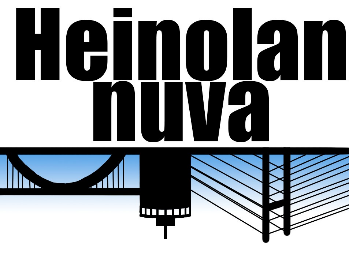 PÖYTÄKIRJAHeinolan nuorisovaltuusto, järjestäytymiskokous 2023-2024
16.10.2023 PleissiLäsnä:Amanda Ekosuehi
Emma Ekosuehi
Christina Virvala
Miska Peltonen
Nea Tuominen
Ahmed Zaki Ahmed
Laura Volanen
Emmi YliperttulaKokouksen avaus ja läsnäolijoiden toteaminenKokous avattiin klo 15:32Kokouksen päätösvaltaisuusTodetaanEsityslistaHyväksytään esityslista työjärjestykseksiIlmoitusasiatNuorisovaltuuston jäsenet esittäytyivät, jokainen kertoi vähän itsestään. Vanhat jäsenet kertoivat toiminnasta ja siitä, mitä aiempina vuosina on tehty ja millaista nuvassa on.Puheenjohtajan, varapuheenjohtajan sekä sihteerin valinta vuodelle 2023-2024Puheenjohtajaksi avoimella äänestyksellä valittiin Amanda Ekosuehi. Varapuheenjohtajaksi Emmi Yliperttula, sekä sihteeriksi Nea TuominenLasten- ja nuorten parlamenttiKeskusteltiin nuvan osuudesta lasten- ja nuorten parlamentissa 20.11. Nuorisovaltuuston on tarkoitus kertoa toiminnasta, sekä esitellä edellisen kauden toteutuneet hankkeet. Nea tekee tästä Power Point esityksen. Kaikki nuvalaiset haluavat tulla paikalle lapsi- ja nuorisoparlamenttiin. Mira hoitaa viestityksen koululle, että nuvalaiset ovat pois oppitunneilta parlamentin ajan.OSBU eli osallistuva budjetointiKeskusteltiin OSBUsta ja siitä, onko nuvalla kiinnostusta ehdottaa omaa ideaa OSBUun. Esiin nousi muutama ajatus. Nuvalla on tieto, että nuorten OSBU työpaja on 22.11.2023 Pleissillä. Mira muistuttaa siitä lähempänä ajankohtaa.Muut esillenousevat asiatMira kyseli haluaako nuorisovaltuusto esityslistoja ja pöytäkirjoja nähtäväksi erikseen ennen ja jälkeen kokouksien esim. sähköpostiin. Tälle ei koettu tarvetta. Pöytäkirjat on nähtävillä nettisivuilla.Nuorisovaltuusto otti itselleen talteen marraskuun lautakuntien ajankohdat, ja ilmoittavat Miralle mikäli haluavat osallistua. Discon toteuttaminen jätetään hautumaan, ja sen suunnittelua jatketaan joulun jälkeen.Seuraavan ajankohdan sopiminenSeuraava kokous maanantaina 16.11.2023 PleissilläKokous päätetään ajassa:  17:07Vakuudeksi:Amanda Ekhosuehi				Laura Volanen